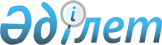 О внесении изменений в решение Павлодарского районного маслихата (28 очередная сессия, 5 созыв) от 25 декабря 2013 года № 28/189 "О Павлодарском районном бюджете на 2014 - 2016 годы"Решение маслихата Павлодарского района Павлодарской области от 29 апреля 2014 года № 33/243. Зарегистрировано Департаментом юстиции Павлодарской области 15 мая 2014 года № 3805      Примечание РЦПИ.

      В тексте документа сохранена пунктуация и орфография оригинала.

       В соответствии с подпунктом 4) пункта 2 и пунктом 4 статьи 106 Бюджетного кодекса Республики Казахстан, подпунктом 1) пункта 1 статьи 6 Закона Республики Казахстан "О местном государственном управлении и самоуправлении в Республике Казахстан, решением Павлодарского областного маслихата от 14 апреля 2014 года № 260/30 "О внесении изменений и дополнений в решение областного маслихата (XXVI (внеочередная) сессия, V созыв) от 13 декабря 2013 года № 198/26 "Об областном бюджете на 2014 - 2016 годы", Павлодарский районный маслихат РЕШИЛ:



      1. Внести в решение Павлодарского районного маслихата (28 очередная сессия, 5 созыв) от 25 декабря 2013 года № 28/189 "О Павлодарском районном бюджете на 2014 - 2016 годы" (зарегистрированное в Реестре государственной регистрации нормативных правовых актов № 3667, опубликованное от 30 января 2014 года в районной газете "Заман тынысы" № 5, опубликованное от 30 января 2014 года в районной газете "Нива" № 5), следующие изменения:



      в пункте 1:

      в подпункте 1):

      цифры "2 483 361" заменить цифрами "2 690 725";

      цифры "482 687" заменить цифрами "517 687";

      цифры "3 000" заменить цифрами "33 000";

      цифры "1 988 867" заменить цифрами "2 131 231";

      в подпункте 2) цифры "2 517 961" заменить цифрами "2 731 527";

      в подпункте 5) цифры "-182 761" заменить цифрами "- 188 963";

      в подпункте 6) цифры "182 761" заменить цифрами "188 963";



      приложение 1, 5 к указанному решению изложить в новой редакции согласно приложениям 1, 2 к настоящему решению.



      2. Контроль за выполнением настоящего решения возложить на постоянную комиссию районного маслихата по вопросам социально-экономического развития и бюджету.



      3. Настоящее решение вводится в действие с 1 января 2014 года.      Председатель сессии                        Г. Бакжанова      Секретарь маслихата                        Б. Оралов

Приложение 1        

к решению Павлодарского    

районного маслихата      

(33 очередная сессия, 5 созыв)

от 29 апреля 2014 года № 33/243Приложение 1        

к решению Павлодарского     

районного маслихата      

(28 очередная сессия, 5 созыв)

от 25 декабря 2013 года № 28/189 О районном бюджете на 2014 год

(с изменениями и дополнениями)

Приложение 2        

к решению Павлодарского    

районного маслихата      

(33 очередная сессия, 5 созыв)

от 29 апреля 2014 года № 33/243Приложение 5        

к решению Павлодарского     

районного маслихата      

(28 очередная сессия, 5 созыв)

от 25 декабря 2013 года № 28/189 Перечень текущих бюджетных программ в

разрезе сельских округов и сел на 2014 год
					© 2012. РГП на ПХВ «Институт законодательства и правовой информации Республики Казахстан» Министерства юстиции Республики Казахстан
				КатегорияКатегорияКатегорияКатегорияСумма (тыс. тенге)Класс                      НаименованиеКласс                      НаименованиеКласс                      НаименованиеСумма (тыс. тенге)ПодклассПодклассСумма (тыс. тенге)12345I. Доходы2 690 7251Налоговые поступления517 68701Подоходный налог194 8752Индивидуальный подоходный налог194 87503Социальный налог120 3751Социальный налог120 37504Hалоги на собственность191 8331Hалоги на имущество151 8113Земельный налог4 0614Hалог на транспортные средства30 8615Единый земельный налог5 10005Внутренние налоги на товары, работы и услуги5 4452Акцизы1 0353Поступления за использование природных и других ресурсов7644Сборы за ведение предпринимательской и профессиональной деятельности3 64608Обязательные платежи, взимаемые за совершение юридически значимых действий и (или) выдачу документов уполномоченными на то государственными органами или должностными лицами5 1591Государственная пошлина5 1592Неналоговые поступления8 80701Доходы от государственной собственности3 8275Доходы от аренды имущества, находящегося в государственной собственности3 8207Вознаграждения по кредитам, выданным из государственного бюджета706Прочие неналоговые поступления4 9801Прочие неналоговые поступления4 9803Поступления от продажи основного капитала33 00003Продажа земли и нематериальных активов33 0001Продажа земли33 0004Поступления трансфертов2 131 23102Трансферты из вышестоящих органов государственного управления2 131 2312Трансферты из областного бюджета2 131 231Функциональная группаФункциональная группаФункциональная группаФункциональная группаФункциональная группаСумма (тыс. тенге)Функциональная подгруппаФункциональная подгруппаФункциональная подгруппаФункциональная подгруппаСумма (тыс. тенге)Администратор бюджетных программАдминистратор бюджетных программАдминистратор бюджетных программСумма (тыс. тенге)Программа          НаименованиеПрограмма          НаименованиеСумма (тыс. тенге)123456II. Затраты2 731 52701Государственные услуги общего характера290 4861Представительные, исполнительные и другие органы, выполняющие общие функции государственного управления259 708112Аппарат маслихата района (города областного значения)12 461001Услуги по обеспечению деятельности маслихата района (города областного значения)12 161003Капитальные расходы государственного органа300122Аппарат акима района (города областного значения)74 463001Услуги по обеспечению деятельности акима района (города областного значения)70 588003Капитальные расходы государственного органа3 875123Аппарат акима района в городе, города районного значения, поселка, села, сельского округа172 784001Услуги по обеспечению деятельности акима района в городе, города районного значения, поселка, села, сельского округа168 342022Капитальные расходы государственного органа542032Капитальные расходы подведомственных государственных учреждений и организаций3 9002Финансовая деятельность14 806452Отдел финансов района (города областного значения)14 806001Услуги по реализации государственной политики в области исполнения бюджета района (города областного значения) и управления коммунальной собственностью района (города областного значения)12 616003Проведение оценки имущества в целях налогообложения891010Приватизация, управление коммунальным имуществом, постприватизационная деятельность и регулирование споров, связанных с этим586018Капитальные расходы государственного органа7135Планирование и статистическая деятельность15 972453Отдел экономики и бюджетного планирования района (города областного значения)15 972001Услуги по реализации государственной политики в области формирования и развития экономической политики, системы государственного планирования и управления района (города областного значения)15 272004Капитальные расходы государственного органа70002Оборона8 3831Военные нужды7 753122Аппарат акима района (города областного значения)7 753005Мероприятия в рамках исполнения всеобщей воинской обязанности7 7532Организация работы по чрезвычайным ситуациям630122Аппарат акима района (города областного значения)630007Мероприятия по профилактике и тушению степных пожаров районного (городского) масштаба, а также пожаров в населенных пунктах, в которых не созданы органы государственной противопожарной службы63004Образование1 706 6861Дошкольное воспитание и обучение224 245123Аппарат акима района в городе, города районного значения, поселка, села, сельского округа172 845004Обеспечение деятельности организаций дошкольного воспитания и обучения74 902041Реализация государственного образовательного заказа в дошкольных организациях образования97 943464Отдел образования района (города областного значения)51 400040Реализация государственного образовательного заказа в дошкольных организациях образования51 4002Начальное, основное среднее и общее среднее образование1 392 559123Аппарат акима района в городе, города районного значения, поселка, села, сельского округа15 559005Организация бесплатного подвоза учащихся до школы и обратно в сельской местности15 559464Отдел образования района (города областного значения)1 377 000003Общеобразовательное обучение1 344 920006Дополнительное образование для детей32 0809Прочие услуги в области образования89 882464Отдел образования района (города областного значения)89 282001Услуги по реализации государственной политики на местном уровне в области образования18 331005Приобретение и доставка учебников, учебно-методических комплексов для государственных учреждений образования района (города областного значения)17 202007Проведение школьных олимпиад, внешкольных мероприятий и конкурсов районного (городского) масштаба1 296015Ежемесячная выплата денежных средств опекунам (попечителям) на содержание ребенка сироты (детей-сирот), и ребенка (детей), оставшегося без попечения родителей11 145067Капитальные расходы подведомственных государственных учреждений и организаций41 308472Отдел строительства, архитектуры и градостроительства района (города областного значения)600037Строительство и реконструкция объектов образования60006Социальная помощь и социальное обеспечение117 5152Социальная помощь101 317123Аппарат акима района в городе, города районного значения, поселка, села, сельского округа13 933003Оказание социальной помощи нуждающимся гражданам на дому13 933451Отдел занятости и социальных программ района (города областного значения)87 384002Программа занятости12 402004Оказание социальной помощи на приобретение топлива специалистам здравоохранения, образования, социального обеспечения, культуры, спорта и ветеринарии в сельской местности в соответствии с законодательством Республики Казахстан11 382005Государственная адресная социальная помощь2 049007Социальная помощь отдельным категориям нуждающихся граждан по решениям местных представительных органов44 611010Материальное обеспечение детей-инвалидов, воспитывающихся и обучающихся на дому1 600016Государственные пособия на детей до 18 лет5 400017Обеспечение нуждающихся инвалидов обязательными гигиеническими средствами и предоставление услуг специалистами жестового языка, индивидуальными помощниками в соответствии с индивидуальной программой реабилитации инвалида9 9409Прочие услуги в области социальной помощи и социального обеспечения16 198451Отдел занятости и социальных программ района (города областного значения)16 198001Услуги по реализации государственной политики на местном уровне в области обеспечения занятости и реализации социальных программ для населения15 498011Оплата услуг по зачислению, выплате и доставке пособий и других социальных выплат70007Жилищно-коммунальное хозяйство80 6551Жилищное хозяйство30 823123Аппарат акима района в городе, города районного значения, поселка, села, сельского округа293027Ремонт и благоустройство объектов в рамках развития городов и сельских населенных пунктов по Дорожной карте занятости 2020293457Отдел культуры, развития языков, физической культуры и спорта района (города областного значения)258024Ремонт объектов в рамках развития городов и сельских населенных пунктов по Дорожной карте занятости 2020258458Отдел жилищно-коммунального хозяйства, пассажирского транспорта и автомобильных дорог района (города областного значения)13 000003Организация сохранения государственного жилищного фонда7 000004Обеспечение жильем отдельных категорий граждан6 000464Отдел образования района (города областного значения)8 206026Ремонт объектов в рамках развития городов и сельских населенных пунктов по Дорожной карте занятости 20208 206472Отдел строительства, архитектуры и градостроительства района (города областного значения)9 066004Проектирование, развитие, обустройство и (или) приобретение инженерно-коммуникационной инфраструктуры9 0662Коммунальное хозяйство23 477123Аппарат акима района в городе, города районного значения, поселка, села, сельского округа4 559014Организация водоснабжения населенных пунктов4 559472Отдел строительства, архитектуры и градостроительства района (города областного значения)18 918058Развитие системы водоснабжения и водоотведения в сельских населенных пунктах18 9183Благоустройство населенных пунктов26 355123Аппарат акима района в городе, города районного значения, поселка, села, сельского округа23 355008Освещение улиц населенных пунктов12 344009Обеспечение санитарии населенных пунктов3 542010Содержание мест захоронений и погребение безродных1 978011Благоустройство и озеленение населенных пунктов5 491458Отдел жилищно-коммунального хозяйства, пассажирского транспорта и автомобильных дорог района (города областного значения)3 000016Обеспечение санитарии населенных пунктов3 00008Культура, спорт, туризм и информационное пространство206 2891Деятельность в области культуры144 117123Аппарат акима района в городе, города районного значения, поселка, села, сельского округа120 221006Поддержка культурно-досуговой работы на местном уровне120 221457Отдел культуры, развития языков, физической культуры и спорта района (города областного значения)23 896003Поддержка культурно-досуговой работы23 8962Спорт5 061457Отдел культуры, развития языков, физической культуры и спорта района (города областного значения)5 061009Проведение спортивных соревнований на районном (города областного значения) уровне5 0613Информационное пространство34 355456Отдел внутренней политики района (города областного значения)12 438002Услуги по проведению государственной информационной политики через газеты и журналы11 365005Услуги по проведению государственной информационной политики через телерадиовещание1 073457Отдел культуры, развития языков, физической культуры и спорта района (города областного значения)21 917006Функционирование районных (городских) библиотек20 264007Развитие государственного языка и других языков народа Казахстана1 6539Прочие услуги по организации культуры, спорта, туризма и информационного пространства22 756456Отдел внутренней политики района (города областного значения)10 770001Услуги по реализации государственной политики на местном уровне в области информации, укрепления государственности и формирования социального оптимизма граждан6 270003Реализация мероприятий в сфере молодежной политики4 500457Отдел культуры, развития языков, физической культуры и спорта района (города областного значения)11 986001Услуги по реализации государственной политики на местном уровне в области культуры, развития языков, физической культуры и спорта7 557014Капитальные расходы государственного органа406032Капитальные расходы подведомственных государственных учреждений и организаций4 02310Сельское, водное, лесное, рыбное хозяйство, особо охраняемые природные территории, охрана окружающей среды и животного мира, земельные отношения108 8081Сельское хозяйство33 741453Отдел экономики и бюджетного планирования района (города областного значения)11 410099Реализация мер по оказанию социальной поддержки специалистов11 410473Отдел ветеринарии района (города областного значения)22 331001Услуги по реализации государственной политики на местном уровне в сфере ветеринарии7 809006Организация санитарного убоя больных животных10 173007Организация отлова и уничтожения бродячих собак и кошек3 460010Проведение мероприятий по идентификации сельскохозяйственных животных8896Земельные отношения11 933463Отдел земельных отношений района (города областного значения)11 933001Услуги по реализации государственной политики в области регулирования земельных отношений на территории района (города областного значения)9 287006Землеустройство, проводимое при установлении границ районов, городов областного значения, районного значения, сельских округов, поселков, сел2 6469Прочие услуги в области сельского, водного, лесного, рыбного хозяйства, охраны окружающей среды и земельных отношений63 134473Отдел ветеринарии района (города областного значения)63 134011Проведение противоэпизоотических мероприятий63 13411Промышленность, архитектурная, градостроительная и строительная деятельность17 3242Архитектурная, градостроительная и строительная деятельность17 324472Отдел строительства, архитектуры и градостроительства района (города областного значения)17 324001Услуги по реализации государственной политики в области строительства, архитектуры и градостроительства на местном уровне7 324013Разработка схем градостроительного развития территории района, генеральных планов городов районного (областного) значения, поселков и иных сельских населенных пунктов9 600015Капитальные расходы государственного органа40012Транспорт и коммуникации131 6331Автомобильный транспорт128 062123Аппарат акима района в городе, города районного значения, поселка, села, сельского округа7 914013Обеспечение функционирования автомобильных дорог в городах районного значения, поселках, селах, сельских округах7 914458Отдел жилищно-коммунального хозяйства, пассажирского транспорта и автомобильных дорог района (города областного значения)120 148023Обеспечение функционирования автомобильных дорог37 088045Капитальный и средний ремонт автомобильных дорог районного значения и улиц населенных пунктов83 0609Прочие услуги в сфере транспорта и коммуникации3 571458Отдел жилищно-коммунального хозяйства, пассажирского транспорта и автомобильных дорог района (города областного значения)3 571037Субсидирование пассажирских перевозок по социально значимым городским (сельским), пригородным и внутрирайонным сообщениям3 57113Прочие57 5393Поддержка предпринимательской деятельности и защита конкуренции348454Отдел предпринимательства и сельского хозяйства района (города областного значения)348006Поддержка предпринимательской деятельности3489Прочие57 191123Аппарат акима района в городе, города районного значения, поселка, села, сельского округа26 344040Реализация мер по содействию экономическому развитию регионов в рамках Программы "Развитие регионов"26 344452Отдел финансов района (города областного значения)9 800012Резерв местного исполнительного органа района (города областного значения)9 800454Отдел предпринимательства и сельского хозяйства района (города областного значения)15 187001Услуги по реализации государственной политики на местном уровне в области развития предпринимательства, сельского хозяйства15 137007Капитальные расходы государственного органа50458Отдел жилищно-коммунального хозяйства, пассажирского транспорта и автомобильных дорог района (города областного значения)5 860001Услуги по реализации государственной политики на местном уровне в области жилищно-коммунального хозяйства, пассажирского транспорта и автомобильных дорог5 86014Обслуживание долга71Обслуживание долга7452Отдел финансов района (города областного значения)7013Обслуживание долга местных исполнительных органов по выплате вознаграждений и иных платежей по займам из областного бюджета715Трансферты6 2021Трансферты6 202452Отдел финансов района (города областного значения)6 202006Возврат неиспользованных (недоиспользованных) целевых трансфертов6 202III. Чистое бюджетное кредитование148 161Бюджетные кредиты156 02310Сельское, водное, лесное, рыбное хозяйство, особо охраняемые природные территории, охрана окружающей среды и животного мира, земельные отношения156 0231Сельское хозяйство156 023453Отдел экономики и бюджетного планирования района (города областного значения)156 023006Бюджетные кредиты для реализации мер социальной поддержки специалистов156 023Погашение бюджетных кредитов7 8625Погашение бюджетных кредитов7 86201Погашение бюджетных кредитов7 8621Погашение бюджетных кредитов, выданных из государственного бюджета7 862IV. Сальдо по операциям с финансовыми активами0V. Дефицит (профицит) бюджета-188 963VI. Финансирование дефицита (использование профицита) бюджета188 9637Поступление займов153 42601Внутренние государственные займы153 4262Договора займа153 42603Займы, получаемые местным исполнительным органом района (города областного значения)153 42616Погашение займов7 8621Погашение займов7 862452Отдел финансов района (города областного значения)7 862008Погашение долга местного исполнительного органа перед вышестоящим бюджетом7 8628Используемые остатки бюджетных средств43 39901Остатки бюджетных средств43 3991Свободные остатки бюджетных средств43 39901Свободные остатки бюджетных средств43 399Функциональная группаФункциональная группаФункциональная группаФункциональная группаФункциональная группаФункциональная подгруппаФункциональная подгруппаФункциональная подгруппаФункциональная подгруппаАдминистратор бюджетных программАдминистратор бюджетных программАдминистратор бюджетных программПрограмма                НаименованиеПрограмма                Наименование12345Аппарат акима Григорьевского сельского округа
01Государственные услуги общего характера1Представительные, исполнительные и другие органы, выполняющие общие функции государственного управления123Аппарат акима района в городе, города районного значения, поселка, села, сельского округа001Услуги по обеспечению деятельности акима района в городе, города районного значения, поселка, села, сельского округа022Капитальные расходы государственного органа04Образование1Дошкольное воспитание и обучение123Аппарат акима района в городе, города районного значения, поселка, села, сельского округа041Реализация государственного образовательного заказа в дошкольных организациях образования2Начальное общее, основное общее, среднее общее образование123Аппарат акима района в городе, города районного значения, поселка, села, сельского округа005Организация бесплатного подвоза учащихся до школы и обратно в сельской местности06Социальная помощь и социальное обеспечение2Социальная помощь123Аппарат акима района в городе, города районного значения, поселка, села, сельского округа003Оказание социальной помощи нуждающимся гражданам на дому07Жилищно-коммунальное хозяйство2Коммунальное хозяйство123Аппарат акима района в городе, города районного значения, поселка, села, сельского округа014Организация водоснабжения населенных пунктов3Благоустройство населенных пунктов123Аппарат акима района в городе, города районного значения, поселка, села, сельского округа008Освещение улиц населенных пунктов009Обеспечение санитарии населенных пунктов010Содержание мест захоронений и погребение безродных011Благоустройство и озеленение населенных пунктов08Культура, спорт, туризм и информационное пространство1Деятельность в области культуры123Аппарат акима района в городе, города районного значения, поселка, села, сельского округа006Поддержка культурно-досуговой работы на местном уровне12Транспорт и коммуникации1Автомобильный транспорт123Аппарат акима района в городе, города районного значения, поселка, села, сельского округа013Обеспечение функционирования автомобильных дорог в городах районного значения, поселках, селах, сельских округах13Прочие9Прочие123Аппарат акима района в городе, города районного значения, поселка, села, сельского округа040Реализация мер по содействию экономическому развитию регионов в рамках Программы "Развитие регионов"Аппарат акима Ефремовского сельского округа
01Государственные услуги общего характера1Представительные, исполнительные и другие органы, выполняющие общие функции государственного управления123Аппарат акима района в городе, города районного значения, поселка, села, сельского округа001Услуги по обеспечению деятельности акима района в городе, города районного значения, поселка, села, сельского округа04Образование2Начальное общее, основное общее, среднее общее образование123Аппарат акима района в городе, города районного значения, поселка, села, сельского округа005Организация бесплатного подвоза учащихся до школы и обратно в сельской местности06Социальная помощь и социальное обеспечение2Социальная помощь123Аппарат акима района в городе, города районного значения, поселка, села, сельского округа003Оказание социальной помощи нуждающимся гражданам на дому07Жилищно-коммунальное хозяйство1Жилищное хозяйство123Аппарат акима района в городе, города районного значения, поселка, села, сельского округа027Ремонт и благоустройство объектов в рамках развития городов и сельских населенных пунктов по Дорожной карте занятости 20203Благоустройство населенных пунктов123Аппарат акима района в городе, города районного значения, поселка, села, сельского округа008Освещение улиц населенных пунктов009Обеспечение санитарии населенных пунктов010Содержание мест захоронений и погребение безродных011Благоустройство и озеленение населенных пунктов08Культура, спорт, туризм и информационное пространство1Деятельность в области культуры123Аппарат акима района в городе, города районного значения, поселка, села, сельского округа006Поддержка культурно-досуговой работы на местном уровне12Транспорт и коммуникации1Автомобильный транспорт123Аппарат акима района в городе, города районного значения, поселка, села, сельского округа013Обеспечение функционирования автомобильных дорог в городах районного значения, поселках, селах, сельских округах13Прочие9Прочие123Аппарат акима района в городе, города районного значения, поселка, села, сельского округа040Реализация мер по содействию экономическому развитию регионов в рамках Программы "Развитие регионов"Аппарат акима Зангарского сельского округа
01Государственные услуги общего характера1Представительные, исполнительные и другие органы, выполняющие общие функции государственного управления123Аппарат акима района в городе, города районного значения, поселка, села, сельского округа001Услуги по обеспечению деятельности акима района в городе, города районного значения, поселка, села, сельского округа022Капитальные расходы государственного органа04Образование2Начальное общее, основное общее, среднее общее образование123Аппарат акима района в городе, города районного значения, поселка, села, сельского округа005Организация бесплатного подвоза учащихся до школы и обратно в сельской местности07Жилищно-коммунальное хозяйство3Благоустройство населенных пунктов123Аппарат акима района в городе, города районного значения, поселка, села, сельского округа008Освещение улиц населенных пунктов009Обеспечение санитарии населенных пунктов010Содержание мест захоронений и погребение безродных011Благоустройство и озеленение населенных пунктов8Культура, спорт, туризм и информационное пространство01Деятельность в области культуры123Аппарат акима района в городе, города районного значения, поселка, аула (села), аульного (сельского) округа006Поддержка культурно-досуговой работы на местном уровне12Транспорт и коммуникации1Автомобильный транспорт123Аппарат акима района в городе, города районного значения, поселка, села, сельского округа013Обеспечение функционирования автомобильных дорог в городах районного значения, поселках, селах, сельских округах13Прочие9Прочие123Аппарат акима района в городе, города районного значения, поселка, села, сельского округа040Реализация мер по содействию экономическому развитию регионов в рамках Программы "Развитие регионов"Аппарат акима Заринского сельского округа
01Государственные услуги общего характера1Представительные, исполнительные и другие органы, выполняющие общие функции государственного управления123Аппарат акима района в городе, города районного значения, поселка, села, сельского округа001Услуги по обеспечению деятельности акима района в городе, города районного значения, поселка, села, сельского округа022Капитальные расходы государственного органа04Образование2Начальное общее, основное общее, среднее общее образование123Аппарат акима района в городе, города районного значения, поселка, села, сельского округа005Организация бесплатного подвоза учащихся до школы и обратно в сельской местности06Социальная помощь и социальное обеспечение2Социальная помощь123Аппарат акима района в городе, города районного значения, поселка, села, сельского округа003Оказание социальной помощи нуждающимся гражданам на дому07Жилищно-коммунальное хозяйство2Коммунальное хозяйство123Аппарат акима района в городе, города районного значения, поселка, села, сельского округа014Организация водоснабжения населенных пунктов3Благоустройство населенных пунктов123Аппарат акима района в городе, города районного значения, поселка, села, сельского округа008Освещение улиц населенных пунктов009Обеспечение санитарии населенных пунктов010Содержание мест захоронений и погребение безродных011Благоустройство и озеленение населенных пунктов08Культура, спорт, туризм и информационное пространство1Деятельность в области культуры123Аппарат акима района в городе, города районного значения, поселка, села, сельского округа006Поддержка культурно-досуговой работы на местном уровне12Транспорт и коммуникации1Автомобильный транспорт123Аппарат акима района в городе, города районного значения, поселка, села, сельского округа013Обеспечение функционирования автомобильных дорог в городах районного значения, поселках, селах, сельских округах13Прочие9Прочие123Аппарат акима района в городе, города районного значения, поселка, села, сельского округа040Реализация мер по содействию экономическому развитию регионов в рамках Программы "Развитие регионов"Аппарат акима Кенесского сельского округа
01Государственные услуги общего характера1Представительные, исполнительные и другие органы, выполняющие общие функции государственного управления123Аппарат акима района в городе, города районного значения, поселка, села, сельского округа001Услуги по обеспечению деятельности акима района в городе, города районного значения, поселка, села, сельского округа04Образование1Дошкольное воспитание и обучение123Аппарат акима района в городе, города районного значения, поселка, села, сельского округа041Реализация государственного образовательного заказа в дошкольных организациях образования2Начальное общее, основное общее, среднее общее образование123Аппарат акима района в городе, города районного значения, поселка, села, сельского округа005Организация бесплатного подвоза учащихся до школы и обратно в сельской местности06Социальная помощь и социальное обеспечение2Социальная помощь123Аппарат акима района в городе, города районного значения, поселка, села, сельского округа003Оказание социальной помощи нуждающимся гражданам на дому07Жилищно-коммунальное хозяйство3Благоустройство населенных пунктов123Аппарат акима района в городе, города районного значения, поселка, села, сельского округа008Освещение улиц населенных пунктов009Обеспечение санитарии населенных пунктов011Благоустройство и озеленение населенных пунктов08Культура, спорт, туризм и информационное пространство1Деятельность в области культуры123Аппарат акима района в городе, города районного значения, поселка, села, сельского округа006Поддержка культурно-досуговой работы на местном уровне12Транспорт и коммуникации1Автомобильный транспорт123Аппарат акима района в городе, города районного значения, поселка, села, сельского округа013Обеспечение функционирования автомобильных дорог в городах районного значения, поселках, селах, сельских округах13Прочие9Прочие123Аппарат акима района в городе, города районного значения, поселка, села, сельского округа040Реализация мер по содействию экономическому развитию регионов в рамках Программы "Развитие регионов"Аппарат акима Красноармейского сельского округа
01Государственные услуги общего характера1Представительные, исполнительные и другие органы, выполняющие общие функции государственного управления123Аппарат акима района в городе, города районного значения, поселка, села, сельского округа001Услуги по обеспечению деятельности акима района в городе, города районного значения, поселка, села, сельского округа04Образование1Дошкольное воспитание и обучение123Аппарат акима района в городе, города районного значения, поселка, села, сельского округа004Обеспечение деятельности организаций дошкольного воспитания и обучения2Начальное общее, основное общее, среднее общее образование123Аппарат акима района в городе, города районного значения, поселка, села, сельского округа005Организация бесплатного подвоза учащихся до школы и обратно в сельской местности06Социальная помощь и социальное обеспечение2Социальная помощь123Аппарат акима района в городе, города районного значения, поселка, села, сельского округа003Оказание социальной помощи нуждающимся гражданам на дому07Жилищно-коммунальное хозяйство2Коммунальное хозяйство123Аппарат акима района в городе, города районного значения, поселка, села, сельского округа014Организация водоснабжения населенных пунктов3Благоустройство населенных пунктов123Аппарат акима района в городе, города районного значения, поселка, села, сельского округа008Освещение улиц населенных пунктов009Обеспечение санитарии населенных пунктов011Благоустройство и озеленение населенных пунктов12Транспорт и коммуникации1Автомобильный транспорт123Аппарат акима района в городе, города районного значения, поселка, села, сельского округа013Обеспечение функционирования автомобильных дорог в городах районного значения, поселках, селах, сельских округах13Прочие9Прочие123Аппарат акима района в городе, города районного значения, поселка, села, сельского округа040Реализация мер по содействию экономическому развитию регионов в рамках Программы "Развитие регионов"Аппарат акима Луганского сельского округа
01Государственные услуги общего характера1Представительные, исполнительные и другие органы, выполняющие общие функции государственного управления123Аппарат акима района в городе, города районного значения, поселка, села, сельского округа001Услуги по обеспечению деятельности акима района в городе, города районного значения, поселка, села, сельского округа04Образование2Начальное общее, основное общее, среднее общее образование123Аппарат акима района в городе, города районного значения, поселка, села, сельского округа005Организация бесплатного подвоза учащихся до школы и обратно в сельской местности06Социальная помощь и социальное обеспечение2Социальная помощь123Аппарат акима района в городе, города районного значения, поселка, села, сельского округа003Оказание социальной помощи нуждающимся гражданам на дому07Жилищно-коммунальное хозяйство2Коммунальное хозяйство123Аппарат акима района в городе, города районного значения, поселка, села, сельского округа014Организация водоснабжения населенных пунктов3Благоустройство населенных пунктов123Аппарат акима района в городе, города районного значения, поселка, села, сельского округа008Освещение улиц населенных пунктов009Обеспечение санитарии населенных пунктов010Содержание мест захоронений и погребение безродных011Благоустройство и озеленение населенных пунктов08Культура, спорт, туризм и информационное пространство1Деятельность в области культуры123Аппарат акима района в городе, города районного значения, поселка, села, сельского округа006Поддержка культурно-досуговой работы на местном уровне12Транспорт и коммуникации1Автомобильный транспорт123Аппарат акима района в городе, города районного значения, поселка, села, сельского округа013Обеспечение функционирования автомобильных дорог в городах районного значения, поселках, селах, сельских округах13Прочие9Прочие123Аппарат акима района в городе, города районного значения, поселка, села, сельского округа040Реализация мер по содействию экономическому развитию регионов в рамках Программы "Развитие регионов"Аппарат акима Мичуринского сельского округа
01Государственные услуги общего характера1Представительные, исполнительные и другие органы, выполняющие общие функции государственного управления123Аппарат акима района в городе, города районного значения, поселка, села, сельского округа001Услуги по обеспечению деятельности акима района в городе, города районного значения, поселка, села, сельского округа04Образование2Начальное общее, основное общее, среднее общее образование123Аппарат акима района в городе, города районного значения, поселка, села, сельского округа005Организация бесплатного подвоза учащихся до школы и обратно в сельской местности06Социальная помощь и социальное обеспечение2Социальная помощь123Аппарат акима района в городе, города районного значения, поселка, села, сельского округа003Оказание социальной помощи нуждающимся гражданам на дому07Жилищно-коммунальное хозяйство3Благоустройство населенных пунктов123Аппарат акима района в городе, города районного значения, поселка, села, сельского округа008Освещение улиц населенных пунктов009Обеспечение санитарии населенных пунктов011Благоустройство и озеленение населенных пунктов08Культура, спорт, туризм и информационное пространство1Деятельность в области культуры123Аппарат акима района в городе, города районного значения, поселка, села, сельского округа006Поддержка культурно-досуговой работы на местном уровне12Транспорт и коммуникации1Автомобильный транспорт123Аппарат акима района в городе, города районного значения, поселка, села, сельского округа013Обеспечение функционирования автомобильных дорог в городах районного значения, поселках, селах, сельских округах13Прочие9Прочие123Аппарат акима района в городе, города районного значения, поселка, села, сельского округа040Реализация мер по содействию экономическому развитию регионов в рамках Программы "Развитие регионов"Аппарат акима села Ольгинка
01Государственные услуги общего характера1Представительные, исполнительные и другие органы, выполняющие общие функции государственного управления123Аппарат акима района в городе, города районного значения, поселка, села, сельского округа001Услуги по обеспечению деятельности акима района в городе, города районного значения, поселка, села, сельского округа04Образование1Дошкольное воспитание и обучение123Аппарат акима района в городе, города районного значения, поселка, села, сельского округа004Обеспечение деятельности организаций дошкольного воспитания и обучения06Социальная помощь и социальное обеспечение2Социальная помощь123Аппарат акима района в городе, города районного значения, поселка, села, сельского округа003Оказание социальной помощи нуждающимся гражданам на дому07Жилищно-коммунальное хозяйство3Благоустройство населенных пунктов123Аппарат акима района в городе, города районного значения, поселка, села, сельского округа008Освещение улиц населенных пунктов009Обеспечение санитарии населенных пунктов010Содержание мест захоронений и погребение безродных011Благоустройство и озеленение населенных пунктов08Культура, спорт, туризм и информационное пространство1Деятельность в области культуры123Аппарат акима района в городе, города районного значения, поселка, села, сельского округа006Поддержка культурно-досуговой работы на местном уровне12Транспорт и коммуникации1Автомобильный транспорт123Аппарат акима района в городе, города районного значения, поселка, села, сельского округа013Обеспечение функционирования автомобильных дорог в городах районного значения, поселках, селах, сельских округах13Прочие9Прочие123Аппарат акима района в городе, города районного значения, поселка, села, сельского округа040Реализация мер по содействию экономическому развитию регионов в рамках Программы "Развитие регионов"Аппарат акима Рождественского сельского округаАппарат акима Рождественского сельского округаАппарат акима Рождественского сельского округаАппарат акима Рождественского сельского округаАппарат акима Рождественского сельского округа01Государственные услуги общего характера1Представительные, исполнительные и другие органы, выполняющие общие функции государственного управления123Аппарат акима района в городе, города районного значения, поселка, села, сельского округа001Услуги по обеспечению деятельности акима района в городе, города районного значения, поселка, села, сельского округа032Капитальные расходы подведомственных государственных учреждений и организаций04Образование1Дошкольное воспитание и обучение123Аппарат акима района в городе, города районного значения, поселка, села, сельского округа004Обеспечение деятельности организаций дошкольного воспитания и обучения041Реализация государственного образовательного заказа в дошкольных организациях образования2Начальное общее, основное общее, среднее общее образование123Аппарат акима района в городе, города районного значения, поселка, села, сельского округа005Организация бесплатного подвоза учащихся до школы и обратно в сельской местности06Социальная помощь и социальное обеспечение2Социальная помощь123Аппарат акима района в городе, города районного значения, поселка, села, сельского округа003Оказание социальной помощи нуждающимся гражданам на дому07Жилищно-коммунальное хозяйство3Благоустройство населенных пунктов123Аппарат акима района в городе, города районного значения, поселка, села, сельского округа008Освещение улиц населенных пунктов009Обеспечение санитарии населенных пунктов010Содержание мест захоронений и погребение безродных011Благоустройство и озеленение населенных пунктов08Культура, спорт, туризм и информационное пространство1Деятельность в области культуры123Аппарат акима района в городе, города районного значения, поселка, села, сельского округа006Поддержка культурно-досуговой работы на местном уровне12Транспорт и коммуникации1Автомобильный транспорт123Аппарат акима района в городе, города районного значения, поселка, села, сельского округа013Обеспечение функционирования автомобильных дорог в городах районного значения, поселках, селах, сельских округах13Прочие9Прочие123Аппарат акима района в городе, города районного значения, поселка, села, сельского округа040Реализация мер по содействию экономическому развитию регионов в рамках Программы "Развитие регионов"Аппарат акима Чернорецкого сельского округа
01Государственные услуги общего характера1Представительные, исполнительные и другие органы, выполняющие общие функции государственного управления123Аппарат акима района в городе, города районного значения, поселка, села, сельского округа001Услуги по обеспечению деятельности акима района в городе, города районного значения, поселка, села, сельского округа032Капитальные расходы подведомственных государственных учреждений и организаций04Образование1Дошкольное воспитание и обучение123Аппарат акима района в городе, города районного значения, поселка, села, сельского округа041Реализация государственного образовательного заказа в дошкольных организациях образования2Начальное общее, основное общее, среднее общее образование123Аппарат акима района в городе, города районного значения, поселка, села, сельского округа005Организация бесплатного подвоза учащихся до школы и обратно в сельской местности06Социальная помощь и социальное обеспечение2Социальная помощь123Аппарат акима района в городе, города районного значения, поселка, села, сельского округа003Оказание социальной помощи нуждающимся гражданам на дому07Жилищно-коммунальное хозяйство2Коммунальное хозяйство123Аппарат акима района в городе, города районного значения, поселка, села, сельского округа014Организация водоснабжения населенных пунктов3Благоустройство населенных пунктов123Аппарат акима района в городе, города районного значения, поселка, села, сельского округа008Освещение улиц населенных пунктов009Обеспечение санитарии населенных пунктов010Содержание мест захоронений и погребение безродных011Благоустройство и озеленение населенных пунктов08Культура, спорт, туризм и информационное пространство1Деятельность в области культуры123Аппарат акима района в городе, города районного значения, поселка, села, сельского округа006Поддержка культурно-досуговой работы на местном уровне12Транспорт и коммуникации1Автомобильный транспорт123Аппарат акима района в городе, города районного значения, поселка, села, сельского округа013Обеспечение функционирования автомобильных дорог в городах районного значения, поселках, селах, сельских округах13Прочие9Прочие123Аппарат акима района в городе, города районного значения, поселка, села, сельского округа040Реализация мер по содействию экономическому развитию регионов в рамках Программы "Развитие регионов"Аппарат акима Черноярского сельского округа
01Государственные услуги общего характера1Представительные, исполнительные и другие органы, выполняющие общие функции государственного управления123Аппарат акима района в городе, города районного значения, поселка, села, сельского округа001Услуги по обеспечению деятельности акима района в городе, города районного значения, поселка, села, сельского округа022Капитальные расходы государственного органа04Образование1Дошкольное воспитание и обучение123Аппарат акима района в городе, города районного значения, поселка, села, сельского округа041Реализация государственного образовательного заказа в дошкольных организациях образования2Начальное общее, основное общее, среднее общее образование123Аппарат акима района в городе, города районного значения, поселка, села, сельского округа005Организация бесплатного подвоза учащихся до школы и обратно в сельской местности06Социальная помощь и социальное обеспечение2Социальная помощь123Аппарат акима района в городе, города районного значения, поселка, села, сельского округа003Оказание социальной помощи нуждающимся гражданам на дому07Жилищно-коммунальное хозяйство3Благоустройство населенных пунктов123Аппарат акима района в городе, города районного значения, поселка, села, сельского округа008Освещение улиц населенных пунктов009Обеспечение санитарии населенных пунктов010Содержание мест захоронений и погребение безродных011Благоустройство и озеленение населенных пунктов08Культура, спорт, туризм и информационное пространство1Деятельность в области культуры123Аппарат акима района в городе, города районного значения, поселка, села, сельского округа006Поддержка культурно-досуговой работы на местном уровне12Транспорт и коммуникации1Автомобильный транспорт123Аппарат акима района в городе, города районного значения, поселка, села, сельского округа013Обеспечение функционирования автомобильных дорог в городах районного значения, поселках, селах, сельских округах13Прочие9Прочие123Аппарат акима района в городе, города районного значения, поселка, села, сельского округа040Реализация мер по содействию экономическому развитию регионов в рамках Программы "Развитие регионов"Аппарат акима Шакатского сельского округа
01Государственные услуги общего характера1Представительные, исполнительные и другие органы, выполняющие общие функции государственного управления123Аппарат акима района в городе, города районного значения, поселка, села, сельского округа001Услуги по обеспечению деятельности акима района в городе, города районного значения, поселка, села, сельского округа032Капитальные расходы подведомственных государственных учреждений и организаций04Образование2Начальное общее, основное общее, среднее общее образование123Аппарат акима района в городе, города районного значения, поселка, села, сельского округа005Организация бесплатного подвоза учащихся до школы и обратно в сельской местности06Социальная помощь и социальное обеспечение2Социальная помощь123Аппарат акима района в городе, города районного значения, поселка, села, сельского округа003Оказание социальной помощи нуждающимся гражданам на дому07Жилищно-коммунальное хозяйство3Благоустройство населенных пунктов123Аппарат акима района в городе, города районного значения, поселка, села, сельского округа008Освещение улиц населенных пунктов009Обеспечение санитарии населенных пунктов010Содержание мест захоронений и погребение безродных011Благоустройство и озеленение населенных пунктов08Культура, спорт, туризм и информационное пространство1Деятельность в области культуры123Аппарат акима района в городе, города районного значения, поселка, села, сельского округа006Поддержка культурно-досуговой работы на местном уровне12Транспорт и коммуникации1Автомобильный транспорт123Аппарат акима района в городе, города районного значения, поселка, села, сельского округа013Обеспечение функционирования автомобильных дорог в городах районного значения, поселках, селах, сельских округах13Прочие9Прочие123Аппарат акима района в городе, города районного значения, поселка, села, сельского округа040Реализация мер по содействию экономическому развитию регионов в рамках Программы "Развитие регионов"